Other AccomplishmentsWinner Overklocked Programming Competition In Java  (Bahawaldin Zakariya University Multan 2012)First Name of Application CV No: 1653072Whatsapp Mobile: +971504753686 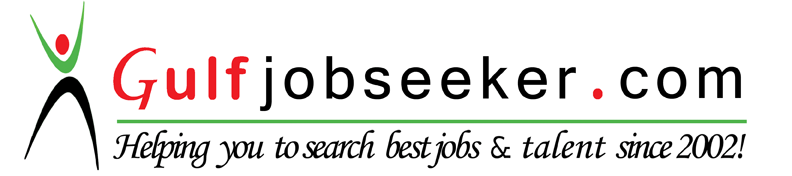 ProfileProfileProfileI am having experience with Oracle Fusion Middleware (ADF ,SOA, BAM, BPM)  (Experience of more than 1.5 years)Java (J2EE MVC , J2SE)PlsqlOracle Databases (Database Design)Oracle  Purchasing, Inventory, PayablesOracle Reports BuilderMobile Development (Android Application Developer)I Also know OAF and Adf Mobile with no experience.I am having experience with Oracle Fusion Middleware (ADF ,SOA, BAM, BPM)  (Experience of more than 1.5 years)Java (J2EE MVC , J2SE)PlsqlOracle Databases (Database Design)Oracle  Purchasing, Inventory, PayablesOracle Reports BuilderMobile Development (Android Application Developer)I Also know OAF and Adf Mobile with no experience.I am having experience with Oracle Fusion Middleware (ADF ,SOA, BAM, BPM)  (Experience of more than 1.5 years)Java (J2EE MVC , J2SE)PlsqlOracle Databases (Database Design)Oracle  Purchasing, Inventory, PayablesOracle Reports BuilderMobile Development (Android Application Developer)I Also know OAF and Adf Mobile with no experience.CAREER HistoryCAREER HistoryCAREER HistorySoftware Engineer     (2/15/2014 - Present)Nishat Chunian LimitedSoftware Engineer     (2/15/2014 - Present)Nishat Chunian LimitedMajor Projects Employee Self-Service Portal (Covered A Complete Software Development Life Cycle) Using Oracle ADF,SOA. Sale Order Planning Software (With Full Software Life Cycle) Using ADF And SOA.Appraisal Forms Application using ADFApplication to help finance department to track the payments received from customers (ADF)Real time Reporting Using Oracle BAMCustom Goods Receipt Note Approval Process in Oracle BPMCustom Payments Approval Process in Oracle BPMShipment Alerts Automation Process Using Oracle SOAI’ve Created Following  Web services For Reusability Purpose Using SOAEmployee HR Record with Hr. pay history (Is being used in various applications)Email process to send emails for different occasional events.Major Projects Employee Self-Service Portal (Covered A Complete Software Development Life Cycle) Using Oracle ADF,SOA. Sale Order Planning Software (With Full Software Life Cycle) Using ADF And SOA.Appraisal Forms Application using ADFApplication to help finance department to track the payments received from customers (ADF)Real time Reporting Using Oracle BAMCustom Goods Receipt Note Approval Process in Oracle BPMCustom Payments Approval Process in Oracle BPMShipment Alerts Automation Process Using Oracle SOAI’ve Created Following  Web services For Reusability Purpose Using SOAEmployee HR Record with Hr. pay history (Is being used in various applications)Email process to send emails for different occasional events.Major Projects Employee Self-Service Portal (Covered A Complete Software Development Life Cycle) Using Oracle ADF,SOA. Sale Order Planning Software (With Full Software Life Cycle) Using ADF And SOA.Appraisal Forms Application using ADFApplication to help finance department to track the payments received from customers (ADF)Real time Reporting Using Oracle BAMCustom Goods Receipt Note Approval Process in Oracle BPMCustom Payments Approval Process in Oracle BPMShipment Alerts Automation Process Using Oracle SOAI’ve Created Following  Web services For Reusability Purpose Using SOAEmployee HR Record with Hr. pay history (Is being used in various applications)Email process to send emails for different occasional events.TrainingsTrainingsTrainingsOracle SOAEducationOracle SOAEducationOracle SOAEducation